К А Р А Р                                                                           ПОСТАНОВЛЕНИЕ27 ноябрь 2019 й.	  № 64	27 ноября 2019 г.Об аннулировании сведений об адресах в государственном адресном реестреРуководствуясь Федеральным законом от 06.10.2003 № 131-ФЗ "Об общих принципах организации местного самоуправления в Российской Федерации", Федеральным законом от 28.12.2013 № 443-ФЗ "О федеральной информационной адресной системе и о внесении изменений в Федеральный закон "Об общих принципах организации местного самоуправления в Российской Федерации", Постановлением Правительства РФ от 22.05.2015 №492 «О составе сведений об адресах, размещаемых в государственномадресном реестре, порядке межведомственного информационного взаимодействия при ведении государственного адресного реестра, о внесении изменений и признании утратившими силу некоторых актов Правительства Российской Федерации», в связи с фактическим отсутствием адресов на территории муниципального образования, ПОСТАНОВЛЯЮ:Аннулировать следующие сведения об  адресах в государственном адресном реестре (ГАР):Российская Федерация, Республика Башкортостан, Шаранский муниципальный район, Сельское поселение Нижнеташлинский сельсовет, село Новоюзеево, улица Центральная, дом 12Уникальный номер адреса объекта адресации в ГАР:23d25982-524f-408d-9363-3b837fc62ebe;Кадастровый номер:02:53:010301:145- Российская Федерация, Республика Башкортостан, Шаранский муниципальный район, Сельское поселение Нижнеташлинский сельсовет, село Нижние Ташлы, улица Заречная, дом 28 квартира 28АУникальный номер адреса объекта адресации в ГАР: 46afcc5d-560e-4999-963e-c67ea760befc;Кадастровый номер:02:53:010101:160- Российская Федерация, Республика Башкортостан, Шаранский муниципальный район, Сельское поселение Нижнеташлинский сельсовет, село Нижние Ташлы, улица Центральная, дом 14Уникальный номер адреса объекта адресации в ГАР: cbc099eb-944f-4d97-bd62-76534ddb6c61;Кадастровый номер:02:53:010102:112- Российская Федерация, Республика Башкортостан, Шаранский муниципальный район, Сельское поселение Нижнеташлинский сельсовет, село Нижние Ташлы, улица Центральная, земельный участок 14Уникальный номер адреса объекта адресации в ГАР:95fb7014-fc86-4f30-9d58-2878deb8a935Кадастровый номер:02:53:010102:15- Российская Федерация, Республика Башкортостан, Шаранский муниципальный район, Сельское поселение Нижнеташлинский сельсовет, село Нижние Ташлы, улица Центральная, дом 32Уникальный номер адреса объекта адресации в ГАР: 576fc0f5-8e86-4bd3-a7c3-6eb60d86a49aКадастровый номер:02:53:010102:218- Российская Федерация, Республика Башкортостан, Шаранский муниципальный район, Сельское поселение Нижнеташлинский сельсовет, село Нижние Ташлы, улица Победы, дом 8Уникальный номер адреса объекта адресации в ГАР:9da84924-c8f2-4f00-80a1-e9fdcdc8523dКадастровый номер:02:53:010102:216- Российская Федерация, Республика Башкортостан, Шаранский муниципальный район, Сельское поселение Нижнеташлинский сельсовет, село Верхние Ташлы, улица им 70-летия Башкирии, дом 3/1Уникальный номер адреса объекта адресации в ГАР: c28bb965-61d8-4062-85e5-466131fea8d4- Российская Федерация, Республика Башкортостан, Шаранский муниципальный район, Сельское поселение Нижнеташлинский сельсовет, село Верхние Ташлы, улица им 70-летия Башкирии, дом 56аУникальный номер адреса объекта адресации в ГАР:7d30be5f-2d52-41ba-b354-009c2cd53646- Российская Федерация, Республика Башкортостан, Шаранский муниципальный район, Сельское поселение Нижнеташлинский сельсовет, село Верхние Ташлы, улица им 70-летия Башкирии, домовладение 15Уникальный номер адреса объекта адресации в ГАР:03b044aa-1750-43d4-af97-b25c78d0cfb7- Российская Федерация, Республика Башкортостан, Шаранский муниципальный район, Сельское поселение Нижнеташлинский сельсовет, село Верхние Ташлы, улица им 70-летия Башкирии, домовладение 33аУникальный номер адреса объекта адресации в ГАР: 7eafd8ca-6a0d-4c22-af89-c95938cc5681- Российская Федерация, Республика Башкортостан, Шаранский муниципальный район, Сельское поселение Нижнеташлинский сельсовет, село Верхние Ташлы, улица им 70-летия Башкирии, домовладение 33бУникальный номер адреса объекта адресации в ГАР: 663f0662-652f-4bbf-97d3-861bf92dfee5- Российская Федерация, Республика Башкортостан, Шаранский муниципальный район, Сельское поселение Нижнеташлинский сельсовет, село Верхние Ташлы, улица им 70-летия Башкирии, домовладение 39Уникальный номер адреса объекта адресации в ГАР: f3b2ee40-992d-420d-969b-51572a838451- Российская Федерация, Республика Башкортостан, Шаранский муниципальный район, Сельское поселение Нижнеташлинский сельсовет, село Верхние Ташлы, улица им 70-летия Башкирии, домовладение 46Уникальный номер адреса объекта адресации в ГАР: fdbef56d-237a-49e5-88bd-5e47c2bf9c47- Российская Федерация, Республика Башкортостан, Шаранский муниципальный район, Сельское поселение Нижнеташлинский сельсовет, село Нижние Ташлы, улица Заречная, домовладение 2бУникальный номер адреса объекта адресации в ГАР:5767c9f2-48da-4054-bded-478e235baba8- Российская Федерация, Республика Башкортостан, Шаранский муниципальный район, Сельское поселение Нижнеташлинский сельсовет, село Нижние Ташлы, улица Заречная, домовладение 28/2Уникальный номер адреса объекта адресации в ГАР:c0e5b153-3df3-4147-858b-c622608b96ad- Российская Федерация, Республика Башкортостан, Шаранский муниципальный район, Сельское поселение Нижнеташлинский сельсовет, село Нижние Ташлы, улица Заречная, домовладение 28аУникальный номер адреса объекта адресации в ГАР:3793d7a5-adcc-409f-aca0-90975f6b3d7a- Российская Федерация, Республика Башкортостан, Шаранский муниципальный район, Сельское поселение Нижнеташлинский сельсовет, село Нижние Ташлы, улица Победы, домовладение 6/1Уникальный номер адреса объекта адресации в ГАР:4b521eec-d1e8-4b19-ba33-d830d1232387- Российская Федерация, Республика Башкортостан, Шаранский муниципальный район, Сельское поселение Нижнеташлинский сельсовет, село Нижние Ташлы, улица Победы, домовладение 6/2Уникальный номер адреса объекта адресации в ГАР:3b28724e-d704-4edf-91b0-61d6a5251c25- Российская Федерация, Республика Башкортостан, Шаранский муниципальный район, Сельское поселение Нижнеташлинский сельсовет, село Нижние Ташлы, улица Победы, домовладение 19Уникальный номер адреса объекта адресации в ГАР:d50efd24-1e16-472f-ac06-0515a674074d- Российская Федерация, Республика Башкортостан, Шаранский муниципальный район, Сельское поселение Нижнеташлинский сельсовет, село Нижние Ташлы, улица Победы, дом 17АУникальный номер адреса объекта адресации в ГАР:a227fa39-39de-49a5-979e-069f4a9f2ef4- Российская Федерация, Республика Башкортостан, Шаранский муниципальный район, Сельское поселение Нижнеташлинский сельсовет, село Нижние Ташлы, улица Победы, дом 17БУникальный номер адреса объекта адресации в ГАР:794977a4-e708-4255-9dee-9e2634b3b73a- Российская Федерация, Республика Башкортостан, Шаранский муниципальный район, Сельское поселение Нижнеташлинский сельсовет, село Нижние Ташлы, улица Лесная, домовладение 14бУникальный номер адреса объекта адресации в ГАР:3192bdf7-b321-4063-acbf-28e5cd074f0b- Российская Федерация, Республика Башкортостан, Шаранский муниципальный район, Сельское поселение Нижнеташлинский сельсовет, село Нижние Ташлы, улица Лесная, домовладение 17/1Уникальный номер адреса объекта адресации в ГАР:63eab10d-a54c-4cbb-91a2-cccd0053c853- Российская Федерация, Республика Башкортостан, Шаранский муниципальный район, Сельское поселение Нижнеташлинский сельсовет, село Нижние Ташлы, улица Лесная, домовладение 17/2Уникальный номер адреса объекта адресации в ГАР:daae5d15-6235-4c03-99dc-958bde135800- Российская Федерация, Республика Башкортостан, Шаранский муниципальный район, Сельское поселение Нижнеташлинский сельсовет, село Нижние Ташлы, улица Лесная, домовладение 25бУникальный номер адреса объекта адресации в ГАР:78bf9e75-e10f-468a-aaa0-b5c74325528c- Российская Федерация, Республика Башкортостан, Шаранский муниципальный район, Сельское поселение Нижнеташлинский сельсовет, село Нижние Ташлы, улица Лесная, домовладение 3/2Уникальный номер адреса объекта адресации в ГАР:df6fb5e3-de73-486a-840a-85ce0f06b849- Российская Федерация, Республика Башкортостан, Шаранский муниципальный район, Сельское поселение Нижнеташлинский сельсовет, село Нижние Ташлы, улица Центральная, домовладение 73Уникальный номер адреса объекта адресации в ГАР:6ed02c23-1531-4767-a9ea-d83305c1d170- Российская Федерация, Республика Башкортостан, Шаранский муниципальный район, Сельское поселение Нижнеташлинский сельсовет, село Нижние Ташлы, улица Центральная, домовладение 77аУникальный номер адреса объекта адресации в ГАР:d26fa0c6-2bd1-4209-a249-4df917b354c8- Российская Федерация, Республика Башкортостан, Шаранский муниципальный район, Сельское поселение Нижнеташлинский сельсовет, село Нижние Ташлы, улица Центральная, домовладение 101 строение 101Уникальный номер адреса объекта адресации в ГАР:5733b84a-1e84-4458-a84b-d8f9d2336585- Российская Федерация, Республика Башкортостан, Шаранский муниципальный район, Сельское поселение Нижнеташлинский сельсовет, село Нижние Ташлы, улица Центральная, домовладение 102бУникальный номер адреса объекта адресации в ГАР:f5a598fd-5996-4d54-9e90-fa956308232e- Российская Федерация, Республика Башкортостан, Шаранский муниципальный район, Сельское поселение Нижнеташлинский сельсовет, село Нижние Ташлы, улица Центральная, домовладение 104бУникальный номер адреса объекта адресации в ГАР:221cf2f1-2893-476a-9850-70ab8ba28914- Российская Федерация, Республика Башкортостан, Шаранский муниципальный район, Сельское поселение Нижнеташлинский сельсовет, село Нижние Ташлы, улица Центральная, домовладение 106бУникальный номер адреса объекта адресации в ГАР:0108b5b6-e53a-48aa-aa36-270f48f0e9a3- Российская Федерация, Республика Башкортостан, Шаранский муниципальный район, Сельское поселение Нижнеташлинский сельсовет, село Нижние Ташлы, улица Центральная, домовладение 111бУникальный номер адреса объекта адресации в ГАР:d2dbecee-da9f-47aa-bb11-2f6131b30e3e- Российская Федерация, Республика Башкортостан, Шаранский муниципальный район, Сельское поселение Нижнеташлинский сельсовет, село Нижние Ташлы, улица Центральная, домовладение 113аУникальный номер адреса объекта адресации в ГАР:e408589d-616a-450f-a7ed-a3cd9cfe6963- Российская Федерация, Республика Башкортостан, Шаранский муниципальный район, Сельское поселение Нижнеташлинский сельсовет, село Нижние Ташлы, улица Центральная, домовладение 115бУникальный номер адреса объекта адресации в ГАР:c64c5bf9-4d5a-475c-a93e-824fb0981115- Российская Федерация, Республика Башкортостан, Шаранский муниципальный район, Сельское поселение Нижнеташлинский сельсовет, село Нижние Ташлы, улица Центральная, домовладение 117бУникальный номер адреса объекта адресации в ГАР:ad6156a1-bef5-4d66-b185-cc575e9a2b42- Российская Федерация, Республика Башкортостан, Шаранский муниципальный район, Сельское поселение Нижнеташлинский сельсовет, село Нижние Ташлы, улица Центральная, домовладение 119аУникальный номер адреса объекта адресации в ГАР:86f1841d-5a4a-4c66-b9c4-104ccacc83ef- Российская Федерация, Республика Башкортостан, Шаранский муниципальный район, Сельское поселение Нижнеташлинский сельсовет, село Нижние Ташлы, улица Центральная, домовладение 119бУникальный номер адреса объекта адресации в ГАР:5c1cfb13-5f2a-4078-b80c-e39011d370312. Контроль за исполнением настоящего Постановления оставляю за собой.Глава сельского поселения:                                                 Г.С.ГарифуллинаБашкортостан РеспубликаһыныңШаран районымуниципальрайоныныңТубэнге Ташлыауыл СоветыауылбиләмәһеХакимиәтеБашкортостан РеспубликаһыныңШаран районы Тубэнге Ташлыауыл СоветыЖину урамы, 20, Тубэнге Ташлы аулы Шаран районыБашкортостан РеспубликаһыныңТел./факс(347 69) 2-51-49,e-mail:ntashss @yandex.ruhttp://www.ntashly.sharan-sovet.ru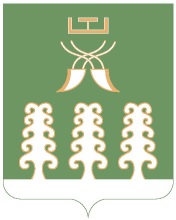 Администрация сельского поселенияНижнеташлинский  сельсоветмуниципального районаШаранский районРеспублики БашкортостанНижнеташлинский сельсовет Шаранского района Республики Башкортостанул. Победы,д.20, с.Нижние ТашлыШаранского района, Республики БашкортостанТел./факс(347 69) 2-51-49,e-mail:ntashss @yandex.ruhttp://www.ntashly.sharan-sovet.ru